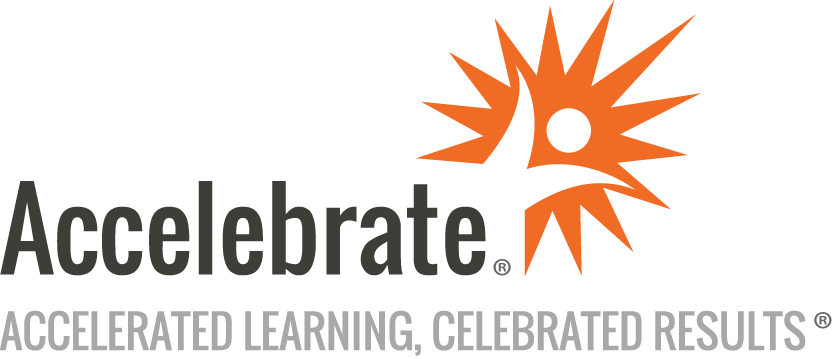 Power BI Desktop for Report WritersCourse Number: PBI-106
Duration: 3 daysOverviewThis live, private Power BI Desktop for Report Writers training course teaches attendees how to clean and present their data as powerful visualizations and reports. Participants first learn the basics of Power BI, Power Query, Power Pivot, and Power View and then move on to intermediate and advanced skills, including data modeling and sharing data visualizations. Over 80% of the class is hands-on, with attendees learning by doing.Note: This 3-day course combines our 1-day introductory, intermediate, and advanced Power BI courses.PrerequisitesNo prior experience is presumed.MaterialsAll attendees receive a Power BI quick reference guide.Software Needed on Each Student PCThe current version of Power BI Desktop installedAttendees will not need to install any other software on their computer for this class. The class will be conducted in a remote environment that Accelebrate will provide.ObjectivesDefine Power BI and its different componentsConnect to data sources and transform data using Power QueryCreate and format visuals using Power ViewModel data using Power PivotPublish and share reports in Power BI ServiceUse Quick Insights and Q&A for dataLeverage Power BI Tips and TricksOutlineIntroduction to Power BI What is Power BI?What is Power BI Desktop?What is Power BI Service?Introduction to Power BI Desktop ApplicationIntroduction to Power Query and the Data Button Connecting to Class DataRemoving ColumnsCreating Date FieldsRenaming FieldsSplitting and Merging ColumnsDeleting and Filtering RowsCreating Calculated FieldsLoading the DataUsing Data ViewRefreshing the DataIntroduction to Power Pivot using the Model Button Using the Model ViewManaging RelationshipsIntroduction to Power View using the Report Button Using Report ViewCreating VisualsFormatting VisualsCreating MeasuresCreating ChartsCreating SlicersPublishing and Sharing Your Reports Publishing Reports to Power BI ServiceSharing Reports in Power BI ServiceUsing Power Query to Transform the Data Setting up the Quick Access Toolbar (QAT)Fixing Lost Preceding ZerosUsing Column from ExamplesCreating Duplicate and Reference QueriesConverting a Query to a ListChanging the Source of the QueryUnpivoting ColumnsGrouping DataAppending & Merging DataCreating CalculationsViewing M CodeDisabling the Loading of DataCreating Query GroupsFinalizing QueriesUsing Power Pivot to Model the Data Manually Creating RelationshipsHiding/Showing Tables and FieldsUsing Power View to Create Visualizations Creating Multi-row Cards, Charts, Matrix, and SlicersCreating More Measures using DAXGrouping ObjectsApplying Conditional FormattingCreating BookmarksUsing Power BI Service Publishing Reports to Power BI ServiceUsing BookmarksExporting DataCreating DashboardsIntroduction to Advanced Features Editing existing Power BI ReportsUpdating the Data SourcesSetting up Quick Access Toolbar in Power QueryExtracting and Transforming the Report Data Extracting the Data that tells the StoryTransforming the Data Quickly and EfficientlyData Modeling and Relationships Managing RelationshipsHandling Many-to-Many RelationshipsPreparing the Report Pages Setting Page InformationInserting a Page BackgroundCreating Interactive Reports Creating Visuals that Explore the DataCreating Top N FiltersUsing Data Hierarchy ButtonsCreating a Measures tableCreating Measures & Quick MeasuresAdding Custom VisualsApplying ThemesAdding Report Titles, Logos, and ImagesCreating Button SlicersAdding Buttons and ShapesCreating Multiple PagesUsing Edit InteractionsUsing Q & APublishing and Sharing Reports Publishing ReportsCreating DashboardsUsing Q&A in Power BI ServiceConclusions